附件2：滁州学院关于2018年成教学员网上缴费的通知各位成教学员：为方便缴纳学费，学校在现场刷卡（POS）缴费方式的基础上增加了“网上缴费”方式，该网上缴费平台位于滁州学院网站主页，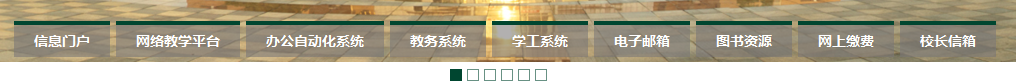 可通过学号及密码登陆滁州学院校园网，点击“网上缴费”（第一次登陆的密码为本人的学号，登陆后可以自己修改密码），即可查询本人的学费、教材费应缴、实缴及欠费情况。网上缴费时，请注意以下几点：1．先将自己的工商银行卡开通“网上银行”或者“快捷支付”功能，才能实现网上缴费；2．应一次性缴齐本年度所有的费用，不可分次缴纳；3．缴费成功后可以查询到即时缴费信息，无需到财务处索取缴费发票，财务处将定期把已缴费的发票统一发至各专业所在学院辅导员处，并由各专业辅导员发放到成教学员手中。4.新生入学报到时，如已网上缴费，财务处工作人员会及时打印发票，可凭网上缴费凭证现场领取。如有疑问请联系财务处陈老师电话：0550-3511685。详细的网上缴费操作流程可在滁州学院主页“网上缴费”模块中下载操作流程“说明书”。